									Al Dirigente Scolastico									I.C.S. “Padre Pino Puglisi”										BUCCINASCO (MI)Il/La sottoscritto/a ________________________________________________________________In servizio in qualità di: Con contratto a 	  tempo indeterminato      tempo determinatoPresso: 		 SCUOLA SECONDARIA  PRIMARIA ROBBIOLO      PRIMARIA ROBARELLO INFANZIA ROBBIOLO      INFANZIA PETRARCACHIEDELa concessione di un:PERMESSO L. 104 DAL ________________________ AL ______________________ GG._________In servizio dalle ore _________ alle ore __________ DICHIARA inoltreChe la persona per la quale vengono richiesti i permessi NON è ricoverata a tempo pieno presso istituti specializzatiChe la persona per la quale vengono richiesti i permessi è ricoverata a tempo pieno presso istituto specializzato, pertanto allega richiesta della struttura.Buccinasco, ________________________								firma ____________________________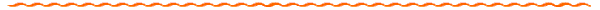 Visto in data, ______________    DIRIGENTE SCOLASTICO   Dott.ssa Antonella Lacapra□ DOCENTE  INFANZIAPRIMARIASECONDARIA A.T.A.ASSISTENTE AMMINISTRATIVOCOLLABORATORE SCOLASTICOD.S.G.A.